BRINA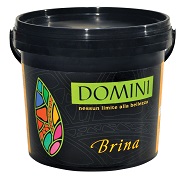 